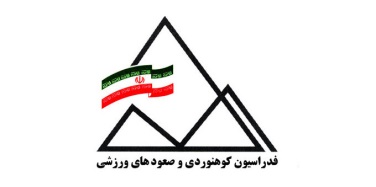 فرم ارسال رزومه دوره مدرسی نقشه برداری غارسال ۱۳۹۹مشخصات فردی:نام و نام خانوادگی:شماره ملی:آدرس:پست الکترونیک:شماره تماس:اطلاعات تحصیلی:مدرک تحصیلی:        کارشناسی□	کارشناسی ارشد□	دکترا□رشته و گرایش تحصیلی:دانشگاه محل اخذ مدرک:سال اخذ مدرک:سوابق غارنوردی و نقشه برداری غار: